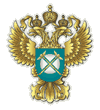 Управление  Федеральной  антимонопольной службыпо Республике  Башкортостант. 273-34-05, Факс 272-58-82,  E-mail: e-mail: to02@fas.gov.ru Аналитический отчет по результатам анализа и оценки состояния конкурентной средына рынке предоставления услуг по эксплуатации железнодорожной инфраструктуры в пределах железнодорожных путей необщего пользования ООО «Вираж», соединенных с железнодорожными путями общего пользования и расположенных по адресу: г. Уфа, Орджоникидзевский район, ул. Путейская, д. 25Содержание1.Введение (стр. 3).2. Временной  интервал  исследования  (изучения) рынка предоставления услуг по эксплуатации железнодорожной инфраструктуры в пределах железнодорожных путей необщего пользования ООО «Вираж», соединенных с железнодорожными путями общего пользования и расположенных по адресу: г.Уфа, Орджоникидзевский район, ул. Путейская, д. 25 (стр. 5).3. Продуктовые  границы  рынка предоставления услуг по эксплуатации железнодорожной инфраструктуры в пределах железнодорожных путей необщего пользования ООО «Вираж», соединенных с железнодорожными путями общего пользования и расположенных по адресу: г. Уфа, Орджоникидзевский район, ул. Путейская, д. 25  (стр. 5).4. Географические  границы  рынка предоставления услуг по эксплуатации железнодорожной инфраструктуры в пределах железнодорожных путей необщего пользования ООО «Вираж», соединенных с железнодорожными путями общего пользования и расположенных по адресу: г.Уфа, Орджоникидзевский район, ул. Путейская, д. 25  (стр. 6).5. Состав хозяйствующих субъектов, действующих  на рынке предоставления услуг по эксплуатации железнодорожной инфраструктуры в пределах железнодорожных путей необщего пользования ООО «Вираж», соединенных с железнодорожными путями общего пользования и расположенных по адресу: г. Уфа, Орджоникидзевский район, ул. Путейская, д.25 (стр. 7).6. Объем  товарного  рынка предоставления услуг по эксплуатации железнодорожной инфраструктуры в пределах железнодорожных путей необщего пользования ООО «Вираж», соединенных с железнодорожными путями общего пользования и расположенных по адресу: г. Уфа, Орджоникидзевский район, ул. Путейская, д. 25 (стр. 8).7. Определение уровня концентрации товарного рынка (стр. 9).8. Определение барьеров входа на товарный рынок (стр. 9).9. Оценка состояния конкурентной  среды на рынке предоставления услуг по эксплуатации железнодорожной инфраструктуры в пределах железнодорожных путей необщего пользования ООО «Вираж», соединенных с железнодорожными путями общего пользования и расположенных по адресу: г.Уфа, Орджоникидзевский район, ул. Путейская, д. 25 (стр. 10).10. Выводы (стр. 11).ВведениеНастоящий отчет составлен по результатам анализа состояния конкуренции на рынке предоставления услуг по эксплуатации железнодорожной инфраструктуры в пределах железнодорожных путей необщего пользования ООО «Вираж», соединенных с железнодорожными путями общего пользования и расположенных по адресу: г. Уфа, Орджоникидзевский район, ул. Путейская, д. 25.В соответствии с пунктом 3.5 Административного регламента ФАС России по исполнению государственной функции по установлению доминирующего положения хозяйствующего субъекта при рассмотрении заявлений, материалов, дел о нарушении антимонопольного законодательства и при осуществлении государственного контроля за экономической концентрацией, утверждённого Приказом ФАС России от 25.05.2012 № 345 (далее – Административный регламент ФАС России) основанием для начала процедуры установления доминирующего положения хозяйствующего субъекта при рассмотрении заявления, материалов является поступление в антимонопольный орган заявления юридического или физического лица, указывающего на наличие признаков нарушения статьи 10 Закона о защите конкуренции (далее - заявление).Методическую основу анализа составил Порядок проведения анализа и оценки состояния конкуренции на товарном рынке, утвержденный приказом ФАС России от 28.04.2010 № 220 (далее – Порядок проведения анализа и оценки состояния конкуренции на товарном рынке).Согласно ст. 2 Федерального закона от 10.01.2003 №17-ФЗ «О железнодорожном транспорте в Российской Федерации»  железнодорожный транспорт необщего пользования - совокупность производственно-технологических комплексов, включающих в себя железнодорожные пути необщего пользования, здания, строения, сооружения, в отдельных случаях железнодорожный подвижной состав, а также другое имущество и предназначенных для обеспечения потребностей физических и юридических лиц в работах (услугах) в местах необщего пользования на основе договоров или для собственных нужд;инфраструктура железнодорожного транспорта общего пользования (далее - инфраструктура) - технологический комплекс, включающий в себя железнодорожные пути общего пользования и другие сооружения, железнодорожные станции, устройства электроснабжения, сети связи, системы сигнализации, централизации и блокировки, информационные комплексы и систему управления движением и иные обеспечивающие функционирование этого комплекса здания, строения, сооружения, устройства и оборудование;железнодорожные пути общего пользования - железнодорожные пути на территориях железнодорожных станций, открытых для выполнения операций по приему и отправлению поездов, приему и выдаче грузов, багажа и грузобагажа, по обслуживанию пассажиров и выполнению сортировочной и маневровой работы, а также железнодорожные пути, соединяющие такие станции;железнодорожные пути необщего пользования - железнодорожные подъездные пути, примыкающие непосредственно или через другие железнодорожные подъездные пути к железнодорожным путям общего пользования и предназначенные для обслуживания определенных пользователей услугами железнодорожного транспорта на условиях договоров или выполнения работ для собственных нужд;железнодорожный подвижной состав - локомотивы, грузовые вагоны, пассажирские вагоны локомотивной тяги и мотор-вагонный подвижной состав, а также иной предназначенный для обеспечения осуществления перевозок и функционирования инфраструктуры железнодорожный подвижной состав;перевозочный процесс - совокупность организационно и технологически взаимосвязанных операций, выполняемых при подготовке, осуществлении и завершении перевозок пассажиров, грузов, багажа и грузобагажа железнодорожным транспортом.В соответствии со ст. 50 Федерального закона  от 10.01.2003 №18-ФЗ «Устав железнодорожного транспорта Российской Федерации» для осуществления перевозок пассажиров, грузов, багажа, грузобагажа перевозчики заключают с владельцем инфраструктуры договоры об оказании услуг по использованию инфраструктуры. Договор об оказании услуг по использованию инфраструктуры является публичным и заключается в письменной форме. Примерная форма указанного договора устанавливается правилами оказания услуг по использованию инфраструктуры. В договоре об оказании услуг по использованию инфраструктуры определяются предполагаемые объем и сроки осуществления перевозок грузов, перечень и стоимость оказываемых услуг, порядок расчетов за услуги и способы оплаты этих услуг, а также ответственность сторон за неисполнение или ненадлежащее исполнение обязательств.В соответствии с договором об оказании услуг по использованию инфраструктуры владелец инфраструктуры обязуется оказать перевозчику такие услуги для осуществления перевозок пассажиров, грузов, багажа, грузобагажа, а перевозчик обязуется оплатить указанные услуги. На основании договора об оказании услуг по использованию инфраструктуры может быть предусмотрено выполнение следующих работ (услуг):предоставление перевозчику права на использование принадлежащих владельцу инфраструктуры железнодорожных путей, иных необходимых для осуществления перевозок пассажиров, грузов, багажа, грузобагажа объектов инфраструктуры;обеспечение доступа железнодорожного подвижного состава, принадлежащего перевозчику или привлеченного им для перевозок, на железнодорожные пути, являющиеся частью инфраструктуры;управление движением поездов, в том числе согласование технических и технологических возможностей осуществления перевозок с владельцами других инфраструктур, железными дорогами иностранных государств и организациями других видов транспорта;предоставление возможности не связанного с перевозочным процессом нахождения порожних вагонов, принадлежащих перевозчику или привлеченных им для перевозок;заключение владельцами инфраструктур от имени перевозчика договоров на эксплуатацию, договоров на подачу, уборку вагонов на железнодорожных путях необщего пользования;В качестве источников исходной информации использовались сведения, полученные от ООО «Вираж» и ООО «Ферроком».Временной интервал исследования  (изучения)  рынка предоставления услуг по эксплуатации железнодорожной инфраструктуры в пределах железнодорожных путей необщего пользования ООО «Вираж», соединенных с железнодорожными путями общего пользования и расположенных по адресу: г. Уфа, Орджоникидзевский район, ул.Путейская, д. 25.С целью изучения характеристик товарного рынка, которые сложились до момента проведения настоящего исследования, проводится ретроспективный анализ состояния конкуренции на товарном рынке. В связи с этим, для исследования товарного рынка принят временной интервал с 30.06.2015 по 30.06.2016. Продуктовые границы рынка предоставления услуг по эксплуатации железнодорожной инфраструктуры в пределах железнодорожных путей необщего пользования ООО «Вираж», соединенных с железнодорожными путями общего пользования и расположенных по адресу: г. Уфа, Орджоникидзевский район, ул.Путейская, д. 25.Продуктовые границы рынка определены как предоставление услуг по эксплуатации железнодорожной инфраструктуры в пределах железнодорожных путей необщего пользования ООО «Вираж», соединенных с железнодорожными путями общего пользования и расположенных по адресу: г.Уфа, Орджоникидзевский район, ул. Путейская, д. 25.Согласно ст. 2 Федерального закона от 10.01.2003 № 17-ФЗ «О железнодорожном транспорте в Российской Федерации»: железнодорожный транспорт необщего пользования - совокупность производственно-технологических комплексов, включающих в себя железнодорожные пути необщего пользования, здания, строения, сооружения, в отдельных случаях железнодорожный подвижной состав, а также другое имущество и предназначенных для обеспечения потребностей физических и юридических лиц в работах (услугах) в местах необщего пользования на основе договоров или для собственных нужд;железнодорожные пути необщего пользования - железнодорожные подъездные пути, примыкающие непосредственно или через другие железнодорожные подъездные пути к железнодорожным путям общего пользования и предназначенные для обслуживания определенных пользователей услугами железнодорожного транспорта на условиях договоров или выполнения работ для собственных нужд;железнодорожный подвижной состав - локомотивы, грузовые вагоны, пассажирские вагоны локомотивной тяги и мотор-вагонный подвижной состав, а также иной предназначенный для обеспечения осуществления перевозок и функционирования инфраструктуры железнодорожный подвижной состав;перевозочный процесс - совокупность организационно и технологически взаимосвязанных операций, выполняемых при подготовке, осуществлении и завершении перевозок пассажиров, грузов, багажа и грузобагажа железнодорожным транспортом;Согласно Согласно Общероссийскому классификатору видов экономической деятельности ОК 029-2014 (кдес ред. 2) (далее - ОКВЭД), деятельность (эксплуатация) железнодорожной инфраструктуры относится к группе 52.21 Раздела Н Транспортировка и хранение.Таким образом, продуктовыми границами исследуемого рынка будет являться предоставление услуг по эксплуатации железнодорожной инфраструктуры в пределах железнодорожных путей необщего пользования ООО «Вираж», соединенных с железнодорожными путями общего пользования и расположенных по адресу: г. Уфа, Орджоникидзевский район, ул. Путейская, д. 25.Географические границы рынка предоставления услуг по эксплуатации железнодорожной инфраструктуры в пределах железнодорожных путей необщего пользования ООО «Вираж», соединенных с железнодорожными путями общего пользования и расположенных по адресу: г. Уфа, Орджоникидзевский район, ул.Путейская, д. 25.Географические границы данного рынка ограничены железнодорожными путями необщего пользования, принадлежащими ООО «Вираж» на праве собственности, соединенными с железнодорожными путями общего пользования и расположенными по адресу: г. Уфа, Орджоникидзевский район, ул. Путейская, д. 25.Данное обстоятельство подтверждается свидетельствами о государственной регистрации права ООО «Вираж» от 17.08.2010, 13.09.2010, 16.09.2010, 17.11.2014, техническим паспортом на железнодорожный путь от стрелки к складу оборудования, расположенный по адресу: г. Уфа, Орджоникидзевский район, ул. Путейская, 25, а также схемами расположения железнодорожных путей ООО «Ферроком» и ООО «Вираж».Состав хозяйствующих субъектов, действующих на рынке предоставления услуг по эксплуатации железнодорожной инфраструктуры в пределах железнодорожных путей необщего пользования ООО «Вираж», соединенных с железнодорожными путями общего пользования и расположенных по адресу: г. Уфа, Орджоникидзевский район, ул.Путейская, д. 25.Согласно пункту 5.1. Порядка проведения анализа состояния конкуренции на товарном рынке в состав хозяйствующих субъектов, действующих на товарном рынке, входят хозяйствующие субъекты, реализующие в его границах рассматриваемый товар в пределах определенного временного интервала исследования товарного рынка.Исходя из положений  ст. 2 Федерального закона от 10.01.2003 №17-ФЗ «О железнодорожном транспорте в Российской Федерации»:пользователь услугами железнодорожного транспорта - пассажир, грузоотправитель (отправитель), грузополучатель (получатель) либо иное физическое или юридическое лицо, пользующиеся услугами (работами), оказываемыми организациями железнодорожного транспорта и индивидуальными предпринимателями на железнодорожном транспорте;владелец инфраструктуры - юридическое лицо или индивидуальный предприниматель, имеющие инфраструктуру на праве собственности или ином праве и оказывающие услуги по ее использованию на основании договора;перевозчик - юридическое лицо или индивидуальный предприниматель, принявшие на себя по договору перевозки железнодорожным транспортом общего пользования обязанность доставить пассажира, вверенный им отправителем груз, багаж или грузобагаж из пункта отправления в пункт назначения, а также выдать груз, багаж или грузобагаж управомоченному на его получение лицу (получателю);оператор железнодорожного подвижного состава - юридическое лицо или индивидуальный предприниматель, имеющие вагоны, контейнеры на праве собственности или ином праве, участвующие на основе договора с перевозчиком в осуществлении перевозочного процесса с использованием указанных вагонов, контейнеров. Основы правового регулирования деятельности операторов железнодорожного подвижного состава и их взаимодействия с перевозчиками определяются Правительством Российской Федерации.Между ООО «Вираж» и ООО «Ферроком» был заключен договор № Ж/Д-6 на транспортное обслуживание по подаче и уборке вагонов от 23.12.2013, в соответствии с которым ООО «Вираж» обязуется оказать транспортные услуги по подаче и уборке вагонов, прибывающих в адрес ООО «Ферроком», по железнодорожным путям общего и необщего пользования, в том числе, принадлежащим «Вираж». В соответствии с дополнительным соглашением № Ж/Д-6/1 к указанному договору ООО «Вираж» оказывает следующие услуги:  подача-уборка вагонов; пользование путями необщего пользования, принадлежащих ООО «Вираж»; отстой вагонов; подача-уборка вагонов; плата за маневровую работу 2000 руб./вагон без НДС.В 2015 году ООО «Вираж» транспортные услуги по подаче и уборке вагонов, прибывающих в адрес заказчика, по железнодорожным путям общего и необщего пользования, в том числе, принадлежащим «Вираж», оказывались ООО «Ферроком», АО «ПромЖД-Гарант» (договор № Ж/Д-4 на транспортное обслуживание по подаче и уборке вагонов от 09.01.2014), ООО «ИНПАК» (договор № Ж/Д-13 на транспортное обслуживание по подаче и уборке вагонов). В 2016 году ООО «Вираж» оказывает услуги следующим субъектам:  АО «ПромЖД-Гарант» (договор № Ж/Д-4 на транспортное обслуживание по подаче и уборке вагонов от 09.01.2014), ООО «Дакар» (договор № Ж/Д-11 на транспортное обслуживание по подаче и уборке вагонов от 01.12.2015), ООО «Уфимский завод технических масел» (договор № 10/ЖД на транспортное обслуживание по подаче и уборке вагонов от 01.01.2015).В качестве продавца на рынке ограниченного пользования  железнодорожной инфраструктурой на указанном пути (необщего пользования) выступает владелец инфраструктуры в лице ООО «Вираж».В качестве покупателей на рынке ограниченного пользования  железнодорожной инфраструктурой на указанном пути (необщего пользования) в 2015 году выступали ООО «Ферроком», АО «ПромЖД-Гарант», ООО «ИНПАК», в 2016 году – АО «ПромЖД-Гарант», ООО «Дакар», ООО «Уфимский завод технических масел».  Объем товарного рынка предоставления услуг по эксплуатации железнодорожной инфраструктуры в пределах железнодорожных путей необщего пользования ООО «Вираж», соединенных с железнодорожными путями общего пользования и расположенных по адресу: г. Уфа, Орджоникидзевский район, ул.Путейская, д. 25.Согласно свидетельству о государственной регистрации права от 15.08.2008, свидетельству о государственной регистрации права от 21.01.2009 ООО «Ферроком» на праве собственности принадлежит ж/д тупик от стрелки к складу оборудования, протяженностью 87 м., адрес объекта: Республика Башкортостан, г. Уфа, Орджоникидзевский район, территория ОАО «Уфахимпром», а также склад № 13 общей площадью 2154,2 кв.м., адрес объекта: г.Уфа, Орджоникидзевский район, ул. Путейская, д. 25.  Согласно свидетельствам о государственной регистрации права от 17.08.2010, 13.09.2010, 16.09.2010, 17.11.2014 ООО «Вираж» принадлежат на праве собственности ж/д путь от стрелки 721 до упора, адрес объекта: г. Уфа, Орджоникидзевский район, ул. Путейская, д. 25; ж/д подъездной от стрелки №1, адрес объекта: г. Уфа, Орджоникидзевский район, ул. Путейская, д. 25; подъездное ж/д, адрес объекта: г. Уфа, Орджоникидзевский район, ул.Путейская, д. 25; ж/д выставочный на ст. Бензин КБШ, адрес объекта: г.Уфа, Орджоникидзевский район, ул. Путейская, д. 25; ж/д путь подъездной нормальной колеи, протяженность 300 м., адрес объекта: г. Уфа, Орджоникидзевский район, ул. Путейская, д. 25; основной ж/д путь от стрелки 715 до стрелки 725, протяженность 1018 м., адрес объекта: г. Уфа, Орджоникидзевский район, ул. Путейская, д. 25.Погрузочно-разгрузочные фронты ООО «Ферроком» (ж/д тупик к складу № 13), протяженностью 87 м., согласно схеме, представленной ООО «Ферроком», примыкают в районе стрелки № 725 к железнодорожным путям необщего пользования ООО «Вираж». До путей общего пользования ОАО «РЖД» (станция Бензин КбШ. ж.д.) имеется выход только через ж/д пути необщего пользования, принадлежащие ООО «Вираж» на праве собственности. Железнодорожные пути необщего пользования ООО «Вираж» соединяются с путями общего пользования ОАО «РЖД». Иных путей примыкающих к данной станции для выхода ж/д вагонов не имеется. Подача вагонов, минуя ж/д путь необщего пользования, принадлежащий ООО «Вираж», невозможна. Таким образом, ООО «Вираж» является единственным поставщиком услуги по использованию подъездного пути, подаче/уборке и отстою вагонов, у ООО «Ферроком», а также других покупателей отсутствует техническая, экономическая возможность и целесообразность получать услугу у иного хозяйствующего субъекта (кроме ООО «Вираж»).Следовательно, доля ООО «Вираж»  на данном товарном рынке составляет 100%.7. Определение уровня концентрации товарного рынкаРасчет показателей экономической концентрации рынка предоставления услуг по эксплуатации железнодорожной инфраструктуры в пределах железнодорожных путей необщего пользования ООО «Вираж», соединенных с железнодорожными путями общего пользования и расположенных по адресу: г.Уфа, Орджоникидзевский район, ул.Путейская, д. 25:коэффициент рыночной концентрации CR=100%,8. Определение барьеров входа на товарный рынок Согласно части 1 статьи 5 Федерального закона от 26.07.2006 № 135-ФЗ «О защите конкуренции» доминирующим положением признается положение хозяйствующего субъекта (группы лиц) или нескольких хозяйствующих субъектов (групп лиц) на рынке определенного товара, дающее такому хозяйствующему субъекту (группе лиц) или таким хозяйствующим субъектам (группам лиц) возможность оказывать решающее влияние на общие условия обращения товара на соответствующем товарном рынке, и (или) устранять с этого товарного рынка других хозяйствующих субъектов, и (или) затруднять доступ на этот товарный рынок другим хозяйствующим субъектам.В соответствии с частью 1, 2 статьи 209 Гражданского кодекса Российской Федерации собственнику принадлежат права владения, пользования и распоряжения своим имуществом. Собственник вправе по своему усмотрению совершать в отношении принадлежащего ему имущества любые действия, не противоречащие закону и иным правовым актам и не нарушающие права и охраняемые законом интересы других лиц, в том числе отчуждать свое имущество в собственность другим лицам, передавать им, оставаясь собственником, права владения, пользования и распоряжения имуществом, отдавать имущество в залог и обременять его другими способами, распоряжаться им иным образом.Исходя из положения данной нормы права следует, что только ООО «Вираж» как владельцу железнодорожного пути необщего пользования принадлежит право предоставлять третьим лицам услуги по использованию подъездного пути, подаче/уборке и отстою вагонов, поэтому оно является единственным продавцом услуг на локальном рынке предоставления услуг по эксплуатации вышеуказанных железнодорожных путей (необщего пользования).Появление на данном товарном рынке нового продавца возможно только путем передачи ему прав на подъездной путь ООО «Вираж», либо строительства нового подъездного пути, что в свою очередь связано с большими временными и материальными затратами.Из вышеизложенного следует, что основным барьером входа на рассматриваемый товарный рынок являются административные ограничения, связанные с проездом вагонов через железнодорожные пути необщего пользования ООО «Вираж», соединенные с железнодорожными путями общего пользования. 9. Оценка состояния конкурентной среды на рынке предоставления услуг по эксплуатации железнодорожной инфраструктуры в пределах железнодорожных путей необщего пользования ООО «Вираж», соединенных с железнодорожными путями общего пользования и расположенных по адресу: г. Уфа, Орджоникидзевский район, ул.Путейская, д. 25. В ходе проведенного исследования на  рынке предоставления услуг по эксплуатации железнодорожной инфраструктуры в пределах железнодорожных путей необщего пользования ООО «Вираж», соединенных с железнодорожными путями общего пользования и расположенных по адресу: г.Уфа, Орджоникидзевский район, ул.Путейская, д. 25, установлено, что ООО «Вираж» является собственником указанных путей (необщего пользования)  и занимает на данном рынке долю 100%.Таким образом, рассматриваемый рынок является рынком с неразвитой конкуренцией.ООО «Вираж» на  рынке предоставления услуг по эксплуатации железнодорожной инфраструктуры в пределах железнодорожных путей необщего пользования ООО «Вираж», соединенных с железнодорожными путями общего пользования и расположенных по адресу: г. Уфа, Орджоникидзевский район, ул.Путейская, д. 25, занимает доминирующее положение. Показатели рыночной концентрации позволяют сделать вывод о том, что рынок предоставления услуг по эксплуатации железнодорожной инфраструктуры в пределах железнодорожных путей необщего пользования ООО «Вираж», соединенных с железнодорожными путями общего пользования и расположенных по адресу: г. Уфа, Орджоникидзевский район, ул.Путейская, д. 25, относится к 1 типу рынков и является высококонцентрированным.10. Выводы1. Анализ состояния конкурентной среды на товарном рынке предоставления услуг по эксплуатации железнодорожной инфраструктуры в пределах железнодорожных путей необщего пользования ООО «Вираж», соединенных с железнодорожными путями общего пользования и расположенных по адресу: г. Уфа, Орджоникидзевский район, ул.Путейская, д.25, был проведен в соответствии с полномочиями антимонопольного органа, определенными ст. 23 Федерального закона от 26.07.06 № 135-ФЗ «О защите конкуренции», в связи с рассмотрением поступивших жалоб ООО «Ферроком» на действия ООО «Вираж».2. Временной интервал анализа рынка предоставления услуг по эксплуатации железнодорожной инфраструктуры в пределах железнодорожных путей необщего пользования ООО «Вираж», соединенных с железнодорожными путями общего пользования и расположенных по адресу: г.Уфа, Орджоникидзевский район, ул.Путейская, д. 25 - с 30.06.2015 по 30.06.2016.5. В ходе проведенного исследования на  рынке  предоставления услуг по эксплуатации железнодорожной инфраструктуры в пределах железнодорожных путей необщего пользования ООО «Вираж», соединенных с железнодорожными путями общего пользования и расположенных по адресу: г.Уфа, Орджоникидзевский район, ул.Путейская, д. 25, что ООО «Вираж» является единственным собственником указанных железнодорожных путей (необщего пользования).6. Доля ООО «Вираж»  на рынке предоставления услуг по эксплуатации железнодорожной инфраструктуры в пределах железнодорожных путей необщего пользования ООО «Вираж», соединенных с железнодорожными путями общего пользования и расположенных по адресу: г. Уфа, Орджоникидзевский район, ул.Путейская, д. 25, составила 100%.7. За анализируемый период коэффициент рыночной концентрации  (CR) составил  100 %. С учетом показателей рыночной концентрации  следует сделать вывод о том, что рынок предоставления услуг по эксплуатации железнодорожной инфраструктуры в пределах железнодорожных путей необщего пользования ООО «Вираж», соединенных с железнодорожными путями общего пользования и расположенных по адресу: г. Уфа, Орджоникидзевский район, ул.Путейская, д. 25, характеризуется неразвитой конкуренцией, относится к 1 типу рынков и является высококонцентрированным.8. К основным барьерам входа на рынок предоставления услуг по эксплуатации железнодорожной инфраструктуры в пределах железнодорожных путей необщего пользования ООО «Вираж», соединенных с железнодорожными путями общего пользования и расположенных по адресу: г.Уфа, Орджоникидзевский район, ул.Путейская, д. 25, относятся административные ограничения, связанные, связанные с проездом вагонов через железнодорожные пути необщего пользования, принадлежащие ООО «Вираж» на праве собственности, соединенные с железнодорожными путями общего пользования.9. На основании проведенного анализа установлено доминирующее положение ООО «Вираж» (420054, Республика Татарстан, г. Казань, ул.Складская, д.2, ИНН 1624005650) на рынке предоставления услуг по эксплуатации железнодорожной инфраструктуры в пределах железнодорожных путей необщего пользования ООО «Вираж», соединенных с железнодорожными путями общего пользования и расположенных по адресу: г.Уфа, Орджоникидзевский район, ул.Путейская, д. 25. 